附件42023数字中国创新大赛青少年AI机器人赛道虚拟仿真机器人比赛规则组别：小学组、初中组赛项介绍（一）比赛目的通过“虚拟仿真机器人”赛项，提高学生对机器人操作相关知识的理解、掌握和应用能力；培养学生的动手能力、编程能力、创新意识和核心素养，提升学生的综合能力。（二）比赛特点2023数字中国创新大赛青少年AI机器人赛道虚拟仿真机器人比赛主题为“智慧物流”。竞赛利用虚拟机器人三维仿真环境中的场景，选手通过编写程序控制机器人完成任务，最终将根据任务完成情况进行分数评定。学生通过竞赛了解机器人在物流中的应用，通过为智能搬运机器人编写程序，了解如何识别二维码信息，并将信息转化为实际动作。机器人在运输货物中，通过避开障碍物、紧急制动、自动识别路线、调整方向等方法将物品放置到指定的位置。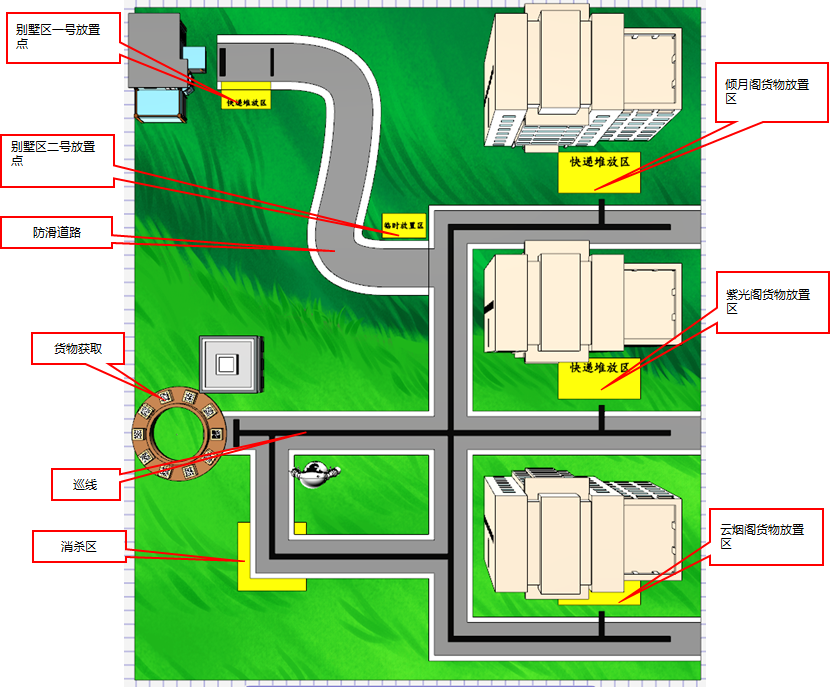 图1场地环境示例（注：图例只做参考）（三）比赛要求1．竞赛形式：线上虚拟竞赛。2．赛制介绍① 参赛组别：小学组、初中组。② 参赛要求：个人赛。③ 竞赛时长：2小时。④ 控制方式：自动运行或手动操控。备注：仿真时，如果在完成任务过程中同时存在自动运行和手动操控的情况，将视为全程手动操控。3．器材及机器人要求① 竞赛软件中会提供竞赛所需机器人。② 选手需为指定机器人编写程序完成任务。4．赛台与场地尺寸① 竞赛场地尺寸是 1250mm × 1225mm。② 赛台边缘没有格挡。5．电脑要求① 软件环境操作系统：Win7 / Win10的64位操作系统。竞赛平台：人工智能三维仿真软件。② 硬件环境（电脑推荐配置）处理器：英特尔酷睿™ I5（2.2GHz 或更高主频）或等效的AMD®处理器（处理器发售日期在2017年后）。显卡：支持 Microsoft DirectX® 9 及以上、OpenGL 3.2 及以上的独立显卡、显存2G 以上（显卡发售日期在2012年后）。内存：8GB 以上、 虚拟内存2GB 及以上。硬盘：可用空间不少于10GB的本地硬盘。（四）比赛主题在疫情期间，快递公司往往会将快递放置在小区门口的放置柜中，但人们进入小区时偶尔会忘记取快件，造成快件堆积的情况。为解决此类问题，小区中将设立“智能邮件搬运机器人”，机器人会通过二维码信息将快件送至相对应的楼内。为保障快件的安全性，在投递中机器人还将携带快递包裹经过雾化消杀区进行杀菌。本次任务是控制智能邮件搬运机器人，将消杀后的快件送至指定楼宇中。（五）赛事任务介绍1. 识别访客任务内容：场地中设有包裹分拣区，包裹分拣区右侧红色区域是机器人检测区，机器人到达机器人检测区系统将自动识别核验机器人所在位置。初始状态：机器人起始区位置，如图2所示。任务分值：手动控制机器人进入机器人检测区，计49分；自动运行机器人进入机器人检测区，计70分。得分判定：机器人进入机器人检测区。a.机器人投影完全进入机器人检测区，如图3所示。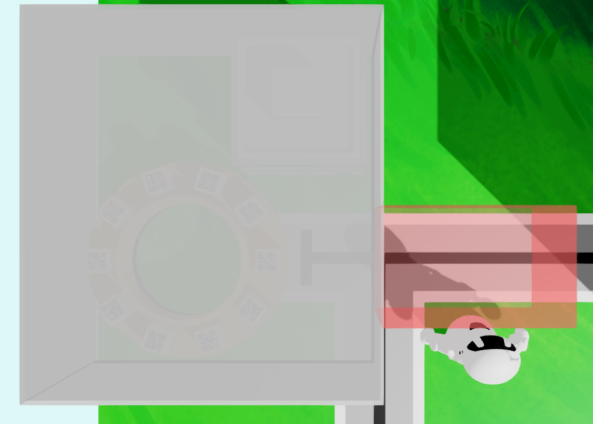 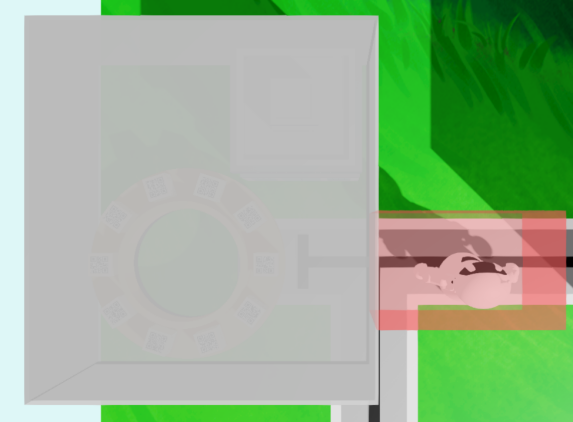 图2机器人起始位置                    图3进入机器人检测区2. 物资运输（居民区）任务内容：机器人会通过头部内置的的摄像头，识别分拣转盘上包裹的二维码信息，并将包裹送至相对应的楼外的快递堆放区内。初始状态：小学组场地中有7个快递包裹，如图4所示。其中含有倾月阁包裹2个、紫光阁包裹2个、云烟阁包裹2个，别墅区包裹1个。初中组场地中有10个快递包裹，如图5所示。其中含有倾月阁包裹3个、紫光阁包裹3个、云烟阁包裹3个，别墅区包裹1个。任务分值：手动控制：将显示倾月阁信息的包裹，送至云烟阁外侧快递堆放区内，计42分。将显示倾月阁信息的包裹，送至紫光阁外侧快递堆放区内，计35分。将显示倾月阁信息的包裹，送至倾月阁外侧快递堆放区内，计42分。自动运行：将显示倾月阁信息的包裹，送至云烟阁外侧快递堆放区内，计60分。将显示倾月阁信息的包裹，送至紫光阁外侧快递堆放区内，计50分。将显示倾月阁信息的包裹，送至倾月阁外侧快递堆放区内，计60分。得分判定：快递包裹上的二维码包含楼宇信息，如图6所示。机器人需要通过视觉技术进行检测，根据检测结果将包裹运输至指定楼宇外侧的快递堆放区内。包裹被放置到指定楼宇外侧的快递堆放区内。包裹的垂直投影需一半以上进入快递堆放区内，如图7所示。如果包裹从快递堆放区中被移开，则该包裹得分取消。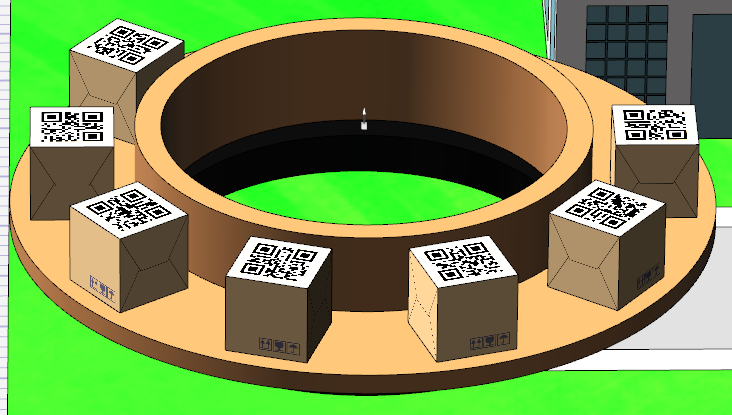 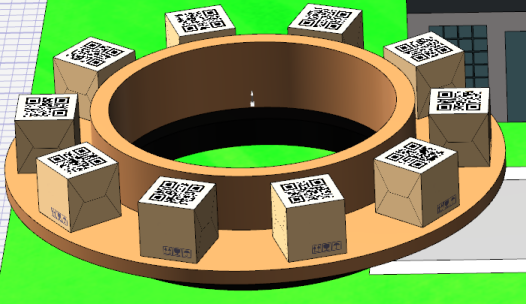 图4小学组快递包裹数量                 图5初中组快递包裹数量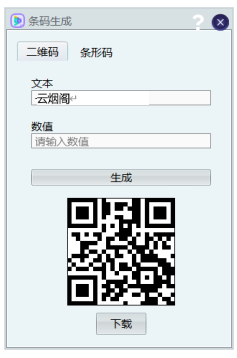 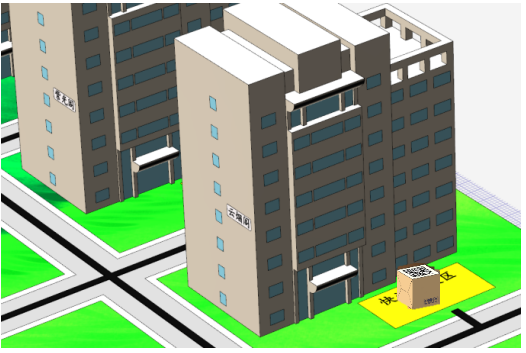   图6 二维码信息           图7 指定包裹在快递堆放区内（黄色区域）3. 防疫消杀任务内容：场地中设有消杀区，如图8所示，机器人携带包裹经过完整的消杀区域为包裹消毒，以确保包裹的安全，如图9所示。初始状态：机器人在消杀区外侧。任务分值：手动控制机器人进入消杀区，计21分；自动运行机器人进入消杀区，计30分。得分判定：每个包裹可获得1次防疫消杀机会。机器人携带包裹经过完整的消杀区域。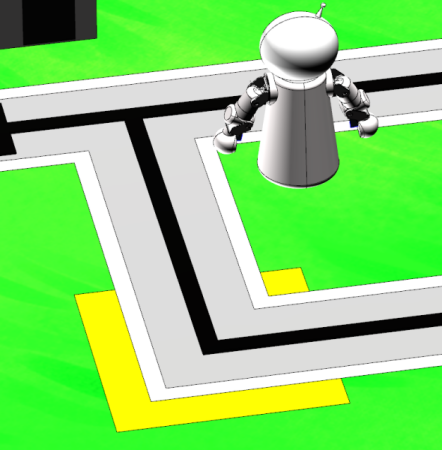 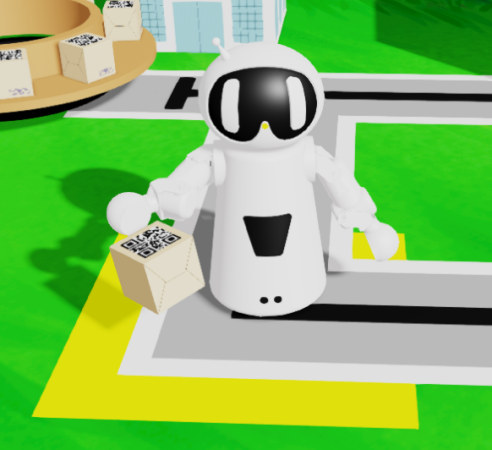 图8 消杀区域               图9机器人进入消杀区4. 物资运输（别墅）任务内容：机器人会通过头部内置的摄像头，识别分拣转盘上包裹的二维码信息，并将含有别墅区信息的包裹送至别墅区的放置点。初始状态：场地中转盘上包裹有1个别墅区的包裹，参考图4、图5。任务分值：将含有别墅信息的包裹，放置到临时放置区，计150分。将含有别墅信息的包裹，放置到别墅快递放置区，计200分。得分判定：a.临时放置区机器人将含有别墅信息的物资放置临时放置区（二号放置点），如图10所示。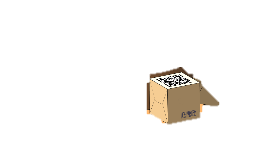 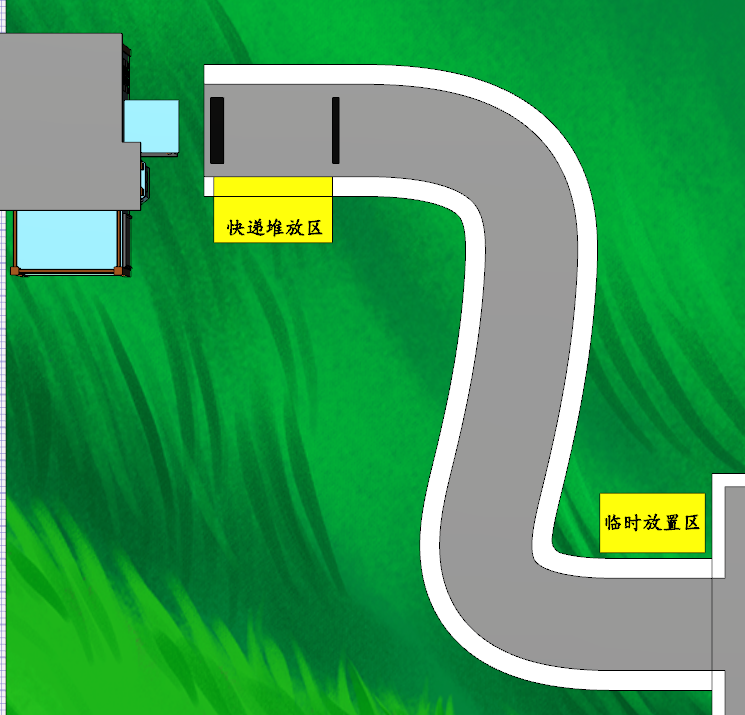 图10 包裹放置在临时放置区b.别墅快递堆放区机器人可通过图像循路，将含有别墅信息的物资放置到别墅快递堆放区（一号放置点），如图11所示。图11 包裹放置在快递放置区c.包裹的垂直投影，需一半以上进入临时放置区或快递堆放区内。d.本任务均需机器人自动运行完成。如果在仿真过程中任何时段使用手动控制，则以下两项任务不得分（若已经得分将会扣除相应分数）。e.除物资运输（别墅）中快递堆放区任务，其他任务都可以通过手动操控完成，手动操控获得的分数为原有分数的70%。（六）比赛流程1. 赛前准备① 比赛开始前参赛选手需检查计算机、网络设备是否满足比赛需求，是否正常工作。② 在规定的时间内使用参赛账号登录竞赛平台。③ 比赛开始前5分钟，开放比赛场地文件，参赛选手确认比赛场地无误后开始进行比赛。2. 编程操控① 竞赛开始后参赛选手可使用场地中的机器人完成任务。② 在竞赛时间内，参赛选手可以编写程序、任意进入仿真环境进行测试，亦可重复提交仿真得分。3. 进入仿真环境① 仿真由比赛平台自动计时，每次仿真总时长为300秒，超过300秒后将不再得分（可提交成绩）。② 在2小时内，可以随时且多次点击【提交分数】手动提交比赛结果，系统将保留提交的最高成绩。如整场比赛未点击提交，则无成绩。4. 比赛结束 提交分数后系统会自行记录并统计参赛选手得分情况。评判标准（一）评分制度1. 竞赛计分① 比赛时，系统会根据场地上完成任务情况来判定分数。② 完成部分任务的次序存在关联性，请合理选择完成任务的路径。③ 系统会对任务完成情况进行自动判定。2. 犯规和取消比赛资格① 在比赛开始后，参赛选手半小时内未登录比赛系统，将视为放弃比赛。② 在注册报名环节，参赛选手须按照要求提供详细的参赛信息和身份信息，如不提供，组委会将取消其比赛资格。③ 提交的最终文件应包含能完成任务的全部程序及机器人，否则取消成绩。④ 参赛选手不听从组委会的指示，将被取消比赛资格。3. 参赛选手按仿真成绩排名。如果出现成绩并列，按如下顺序决定先后：① 仿真比赛用时少的选手在前。② 仿真比赛中最高成绩提交时间早的选手在前。比赛须知（一）安全规则1.现场因有电器设备，注意不要把水洒到设备或地面上。2.参赛选手在比赛过程中禁止打闹，未经裁判许可不得进入其他参赛选手场地，一经发现给予一次警告，不听规劝者再次进入其他参赛选手场地，将取消该参赛选手的比赛成绩。3.参赛选手在比赛过程中如有不适或意外受伤，需及时告知现场裁判，通过裁判进行紧急处理和告知其指导教师，不能自行联系场外指导教师，一经发现取消其比赛资格。（二）现场规则1.在比赛开始前各参赛选手的教练必须离开比赛场地，且竞赛过程中禁止进入，也禁止通过任何手段或途径与场内选手和裁判交流。一经发现取消该参赛选手的比赛资格。2.比赛现场禁止使用通讯设备和拍照、摄像设备，以及任何聊天工具。一经发现取消其比赛资格。（三）规则解释1.比赛期间，凡是规则中没有说明的事项由裁判委员会决定。2.裁判委员会对规则中未说明及有争议的事项有最终解释权和决定权。3.为体现现场比赛的公平性，裁判有对现场临时产生问题和规则中尚未说明问题的决策权，若参赛选手对裁判判罚产生疑，可申报仲裁进行调解，最终判决仍以裁判判定为准。得分参照表小学组得分表小学组得分表小学组得分表小学组得分表小学组得分表小学组得分表任务描述自动分值手动分值数量最高分识别访客围栏外摄像头检测到机器人，围栏打开7049170防疫消杀机器人携带包裹经过完整的消杀区域30217210物资运输（云烟阁）将包裹运输至指定楼宇的快递堆放区内60422120物资运输（紫光阁）将包裹运输至指定楼宇的快递堆放区内50352100物资运输（倾月阁）将包裹运输至指定楼宇的快递堆放区内60422120物资运输（别墅）机器人将含有别墅信息的物资，放置到别墅区的临时放置区15001200物资运输（别墅）机器人可通过图像循路，将含有别墅信息的物资，放置到别墅区的快递堆放区内20001200初中组得分表初中组得分表初中组得分表初中组得分表初中组得分表初中组得分表任务描述自动分值手动分值数量最高分识别访客围栏外摄像头检测到机器人，围栏打开7049170防疫消杀机器人携带包裹经过完整的消杀区域302110300物资运输（云烟阁）将包裹运输至指定楼宇的快递堆放区内60423180物资运输（紫光阁）将包裹运输至指定楼宇的快递堆放区内50353150物资运输（倾月阁）将包裹运输至指定楼宇的快递堆放区内60423180物资运输（别墅）机器人将含有别墅信息的物资，放置到别墅区的临时放置区15001200物资运输（别墅）机器人可通过图像循路，将含有别墅信息的物资，放置到别墅区的快递堆放区内20001200